ANEXO I SOLICITUD DE PLAZA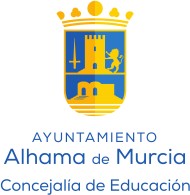 En Alhama de Murcia, a 	de 	de 2020En cumplimiento del artículo 5, 6 y 11 de la Ley 15/1999, por el que se regula el derecho de información y la solicitud del consentimiento para la recogida y tratamiento de datos, se exponen los siguientes extremos: Los datos de carácter personal que Ud. facilita se incorporarán a un Fichero denominado “GESTIÓN DE ACTIVIDADES EDUCATIVAS”, cuyo titular es el Ayuntamiento de Alhama de Murcia, con una finalidad de gestión administrativa del Registro General de documentos del Ayuntamiento. Le informamos que sus datos podrán ser cedidos a Órganos de la Administración del Estado, a Órganos de la Comunidad Autónoma, a otros Órganos de la Administración Local y a los interesados legítimos para llevar a cabo la Gestión Administrativa del RegistroDATOS DEL NIÑONombre y Apellidos:...........................................................................................................................Fecha de nacimiento:.........................................................................................................................Domicilio:......................................................................................................Localidad:………………Código Postal:.........................Teléfono:..........................................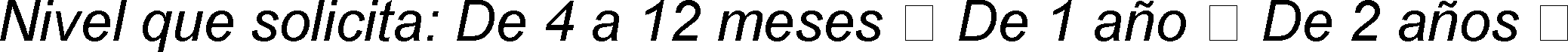 CENTROS POR ORDEN DE PREFERENCIA1º.-……………………………………………………………………………………………………………….2º.-……………………………………………………………………………………………………………….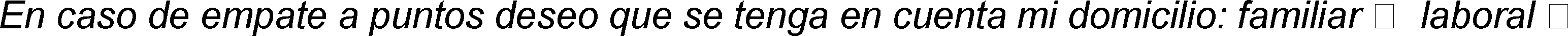 DATOS DE LA MADRE O TUTORANombre y Apellidos:............................................................................................................................D.N.I.:.......................................................................................Domicilio:.......................................................................................................Localidad:.....................Código Postal:...................................Teléfono:..................................SITUACIÓN LABORALProfesión:.............................................................................................Lugar de trabajo:....................................Domicilio de Trabajo:.............................................................Número de afiliación a la Seguridad Social:....................................................Horario de trabajo: Entrada:......................................Salida:....................................DATOS DEL PADRE O TUTORNombre y Apellidos:............................................................................................................................D.N.I.:.......................................................................................Domicilio:.......................................................................................................Localidad:.....................Código Postal:...................................Teléfono:..................................SITUACIÓN LABORALProfesión:.............................................................................................Lugar de trabajo:....................................Domicilio de Trabajo:.............................................................Número de afiliación a la Seguridad Social:....................................................Horario de trabajo: Entrada:......................................Salida:....................................AUTORIZACIÓNES PARA PODER COMPROBAR LOS DATOS DE DEL PADRÓN Y DE HACIENDAAUTORIZO a la Concejalía de Educación del Ayuntamiento de Alhama para que recaben del Padrón Municipal los datos correspondientes a convivencia y empadronamiento de los miembros de la unidad familiar, que permitan establecer la valoración de la documentación presentada para la solicitud de plaza.AUTORIZO a la Concejalía de Educación del Ayuntamiento de Alhama para que recaben deHacienda los datos tributarios de nivel de Renta del ejercicio 2018.OTROS DATOS(Consignar SI o NO, según proceda)Tener hermanos matriculados en el mismo centro:……………………...Prestar servicios en el Centro como trabajador/a:……………………….Familia numerosa General/Especial:……………………………………..Familia monoparental:………………………………………………………Discapacidad de algún miembro:…………………………………………Renta anual igual o inferior al IPREM:……………………………………Estudios oficiales de algún miembro:……………………………………Fdo.- El padre o tutorFdo.- La madre o tutora